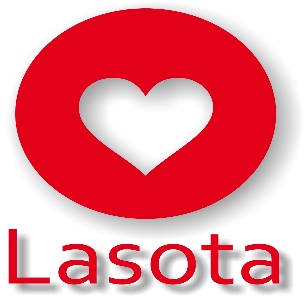 NZOZ Centrum Medyczne zatrudniPielęgniarkę/pielęgniarza do pracy w Zakładzie Pielegnacyjno – Rehabilitacyjnym w Kocikowa 42 Ana stanowisko  przełożona ZOL Podstawowe kwalifikacje wymagane na w/w stanowisku, aktualne prawo wykonywania zawodu,  mile widziane doświadczenie w pracy na w/w stanowisku. Dodatkowo wymagane:Umiejętność prowadzenia elektronicznej dokumentacji medycznej Dobra organizacja czasu i miejsca pracy KomunikatywnośćEmpatia Odporność na stres Oferujemy:Współpracę w oparciu o różne formy zatrudnienia: umowy o pracę, zlecenie, kontrakt.Możliwości rozwoju zawodowego i osobistego. Przyjazną atmosferę i dobrą organizację pracy. Stabilne warunki pracy. Atrakcyjne wynagrodzenie. Osoba do kontaktu Bogusława Lasota tel. 600 975 870, email: lasota.b@wp.pl